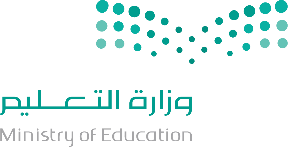 A- Read then answer the questions : Today is Wednesday .It is hot and sunny in Saudi Arabia in June .Maha is sitting in the garden .Her mother is in the kitchen .Her brother is in the living room .He is reading a bookC-Write the missing letter for each picture.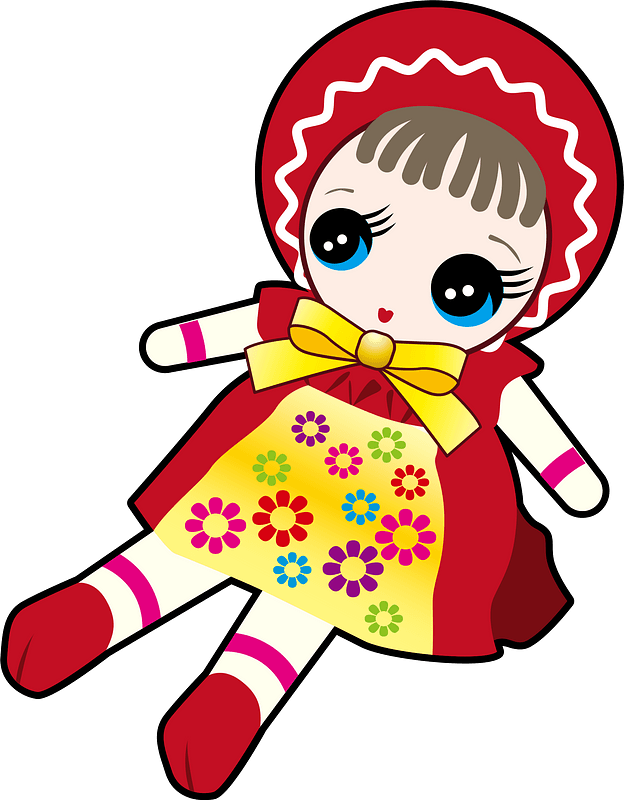 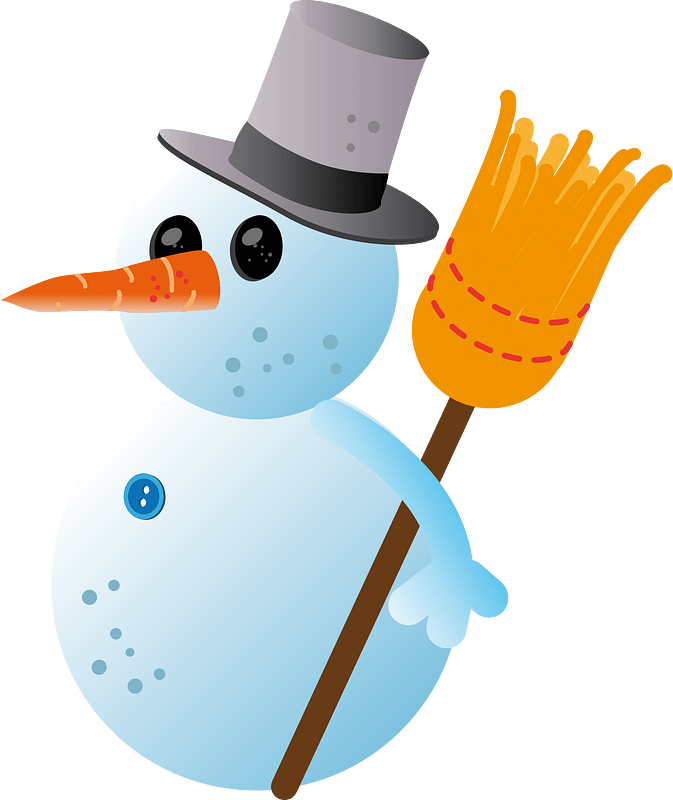 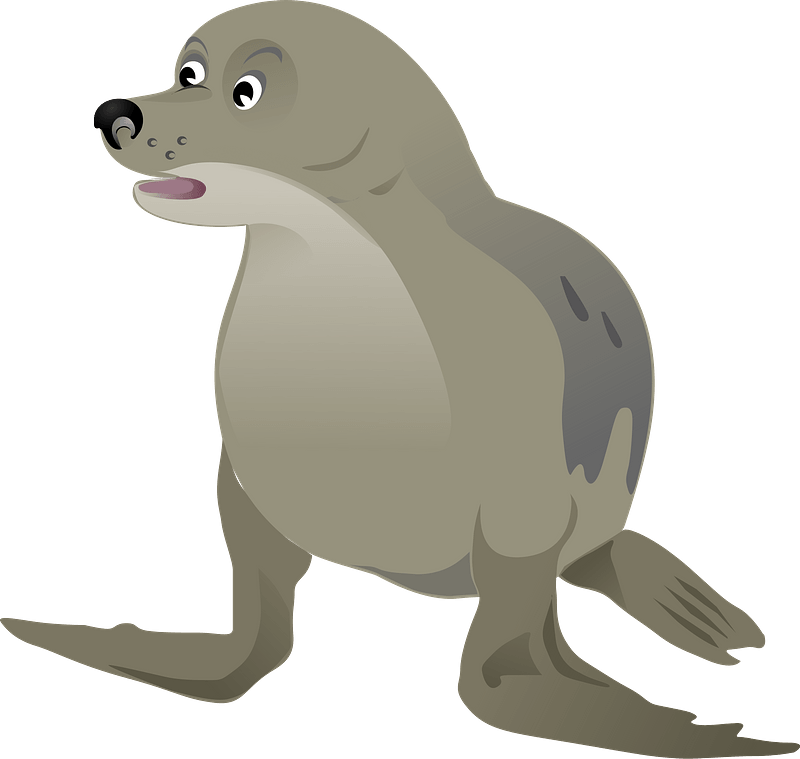 1-Today is ……………….1-Today is ……………….1-Today is ……………….c-  Mondayb-  Sundaya- Wednesday2-  It is …………. and sunny in Saudi Arabia in June2-  It is …………. and sunny in Saudi Arabia in June2-  It is …………. and sunny in Saudi Arabia in Junec-  hotb-  colda-  dry3- Maha is sitting in the ……….. 3- Maha is sitting in the ……….. 3- Maha is sitting in the ……….. c-  classroomb-  her rooma-  garden4- her brother is ………………. a book.4- her brother is ………………. a book.4- her brother is ………………. a book.c-  sleepingb- readinga-  playing